Categories 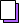 AwardCategory award : Each categories ( 7 categories - 10 games in total)            Gold Prize : one member or team            Silver Prize : two members or teams           Bronze Prize : three members or teamsSpecial award (Creative Design for teachers ) :            Gold Prize : one team           Silver Prize : two  teams           Bronze Prize : three teamsand we will provide bonus :        Eg: Gold prize : $1000 / team             Silver prize : $300 / team            Bronze prize : $100 / teamCategoryLevelSummaryOptionKinder MissionKindergarten5-7 years old(2009.1.1-2011.1.1)solve simple addition or subtraction question. Find and deliver the dice with correct answer.Optional for kindergartenBrain MissionKindergarten4-9 years old(2007.1.1-2012.1.1)Complete 3 missions that we will chose 1 from 4 on spot.Optional for individualSTEAM MissionElementary7-12 years old(2004.1.1-2009.1.1) Solve robot quiz and calculation quiz. complete the missionOptional for elementaryR-Sports Mission (   group -Volleyball)Elementary7-12 years old(2004.1.1-2009.1.1) Similar to Volleyball game. Move the most number of balls into opponents’ field.Optional for groupall roundR-Sports Mission (group - Soccer)Elementary7-12 years old(2004.1.1-2009.1.1) 3 members with 3 robots in each team. Robot soccer game. Optional for group all roundCoding Mission Elementary ~ Junior high7-16 years old(2000.1.1-2009.1.1) Autonomous programmed line- tracing game. OptionalCreative DesignPrimary~ Junior high7-12 / 13-16 years old / Teachers(2009.1.1-2000.1.1) Build and present the robotOptional